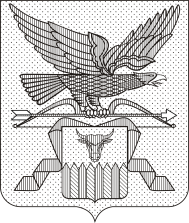 МИНИСТЕРСТВО ПРИРОДНЫХ РЕСУРСОВ ЗАБАЙКАЛЬСКОГО КРАЯПРИКАЗг. Читаот___________                                                                                №___________	В соответствии со статьей 87 Лесного кодекса Российской Федерации, подпунктом 12.2.32. пункта 12 Положения о Министерстве природных ресурсов Забайкальского края, утвержденного постановлением Правительства Забайкальского края от 27 декабря 2016 года № 503, учитывая приказ Министерства природных ресурсов и экологии Российской Федерации от 27 февраля 2017 года № 72 «Об утверждении состава лесохозяйственных регламентов, порядка их разработки, сроков их действия и порядка внесения в них изменений»,  п р и к а з ы в а ю:Внести изменения в лесохозяйственный регламент Беклемишевского лесничества, утвержденный приказом Министерства природных ресурсов Забайкальского края от 29 декабря 2018 года № 85-н/п:- в подразделе 1.2 исключить следующую часть предложения третьего абзаца: « - заготовка древесины на основании договоров аренды лесных участков осуществляется на территории природного парка в пределах сроков действия договоров аренды лесных участков, заключенных до утверждения постановления Правительства Забайкальского края от 9 декабря 2014 года   № 673 «Об образовании природного парка «Ивано-Арахлейский».Опубликовать настоящий приказ на сайте в информационно-телекоммуникационной сети «Интернет» «Официальный интернет-портал правовой информации исполнительных органов государственной власти Забайкальского края» (http://право.забайкальскийкрай.рф).Настоящий приказ вступает в силу с даты его официального опубликования.Министр                                                 	                               С. И. НемковО внесении изменений в лесохозяйственный регламент Беклемишевского лесничества, утвержденного приказом Министерства природных ресурсов Забайкальского края от 29 декабря 2018 года № 85-н/п